FAX119番通報用紙※　いざという時のために、太枠の中は前もって記載しておいて下さい。※　消防署から受信確認書が届かない場合は、今一度落ち着いて再度送信してください。救急です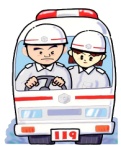 救急です火事です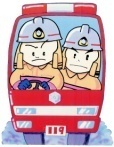 火事です火事です病気　・ けが本人　・ 他の人年齢　　 歳くらい〈性別〉男 ・女〈意識〉ある ・ない〈呼吸〉ある ・ない〈出血〉ある ・ない病気　・ けが本人　・ 他の人年齢　　 歳くらい〈性別〉男 ・女〈意識〉ある ・ない〈呼吸〉ある ・ない〈出血〉ある ・ない自宅で・となりで・近所で（あなたの家の　　側）　家が車が物がその他（　　　　　　　）自宅で・となりで・近所で（あなたの家の　　側）　家が車が物がその他（　　　　　　　）自宅で・となりで・近所で（あなたの家の　　側）　家が車が物がその他（　　　　　　　）痛いところに印をつけてください。       伝えることがあれば書いてください。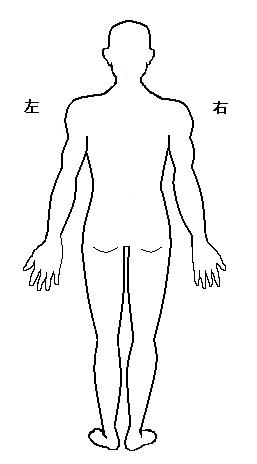 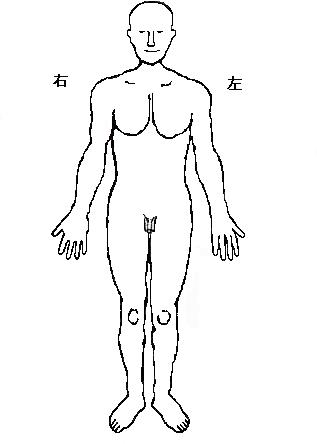 痛いところに印をつけてください。       伝えることがあれば書いてください。痛いところに印をつけてください。       伝えることがあれば書いてください。痛いところに印をつけてください。       伝えることがあれば書いてください。痛いところに印をつけてください。       伝えることがあれば書いてください。救急車が向かう場所の住所氏   名年齢電話番号性別男 · 女